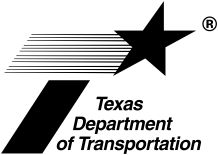 Special Provision to Item 000Schedule of Liquidated DamagesThe dollar amount of daily contract administration Liquidated Damages per Working Day is $In addition to the amount shown above, the Liquidated Damages will be increased by the amount shown in Item 8 of the General Notes for Road User Cost (RUC), when applicable.